          РЕШЕНИЕ26.01. 2023г.                   аал РАЙКОВ                        № 69О внесении изменений в решение Совета депутатов от 26.05.2022г. №44 «Об утверждении Положения «Об оплате труда выборных должностных лиц местного самоуправления, осуществляющих свои полномочия на постоянной основе и муниципальных служащих» На основании постановление Правительства Республики Хакасия № 28 от 13.01.2023года «Об индексации заработной платы», Совет депутатов Райковского сельсовета Усть-Абаканского района Республики ХакасияРЕШИЛ:1.Увеличить должностные оклады  выборных должностных лиц местного самоуправления, осуществляющих свои полномочия на постоянной основе и муниципальных служащих» (увеличение с 01 января 2023 года на 4%, с 01 июня 2023г. на 3,0%), в соответствии с внесением изменений в Положение об оплате труда выборных должностных лиц местного самоуправления, осуществляющих свои полномочия на постоянной основе, муниципальных служащих в Республике Хакасия»:а) приложение 1 Положения читать в новой редакции:б) приложение 2 Положения читать в новой редакции:3. Настоящее решение вступает в силу с момента принятия и распространяется на правоотношения  с 01 января 2023года.Глава Райковского сельсовета                                                           В.Ю.НечкинПриложение 1
к Решению Совета Депутатов Райковского сельсовета  № 69 от 26.01.2023г.О внесении изменений в решение Совета депутатов от 26.05.2022г. №44 « о внесении изменений в Положение«Об оплате труда выборных должностных лиц местного самоуправления, осуществляющих свои полномочия на постоянной основе и муниципальных служащих»Должностные оклады  выборных должностных лиц местного самоуправления, осуществляющих свои полномочия на постоянной основе Приложение 2
к Решению Совета Депутатов Райковского сельсовета  № 69 от 26.01.2023г.О внесении изменений в решение Совета депутатовот 26.05.2022г. №44 « О внесении изменений в Положение«Об оплате труда выборных должностных лиц местногосамоуправления, осуществляющих свои полномочияна постоянной основе и муниципальных служащих»Должностные оклады муниципальных служащих в муниципальном образовании Райковский сельсовет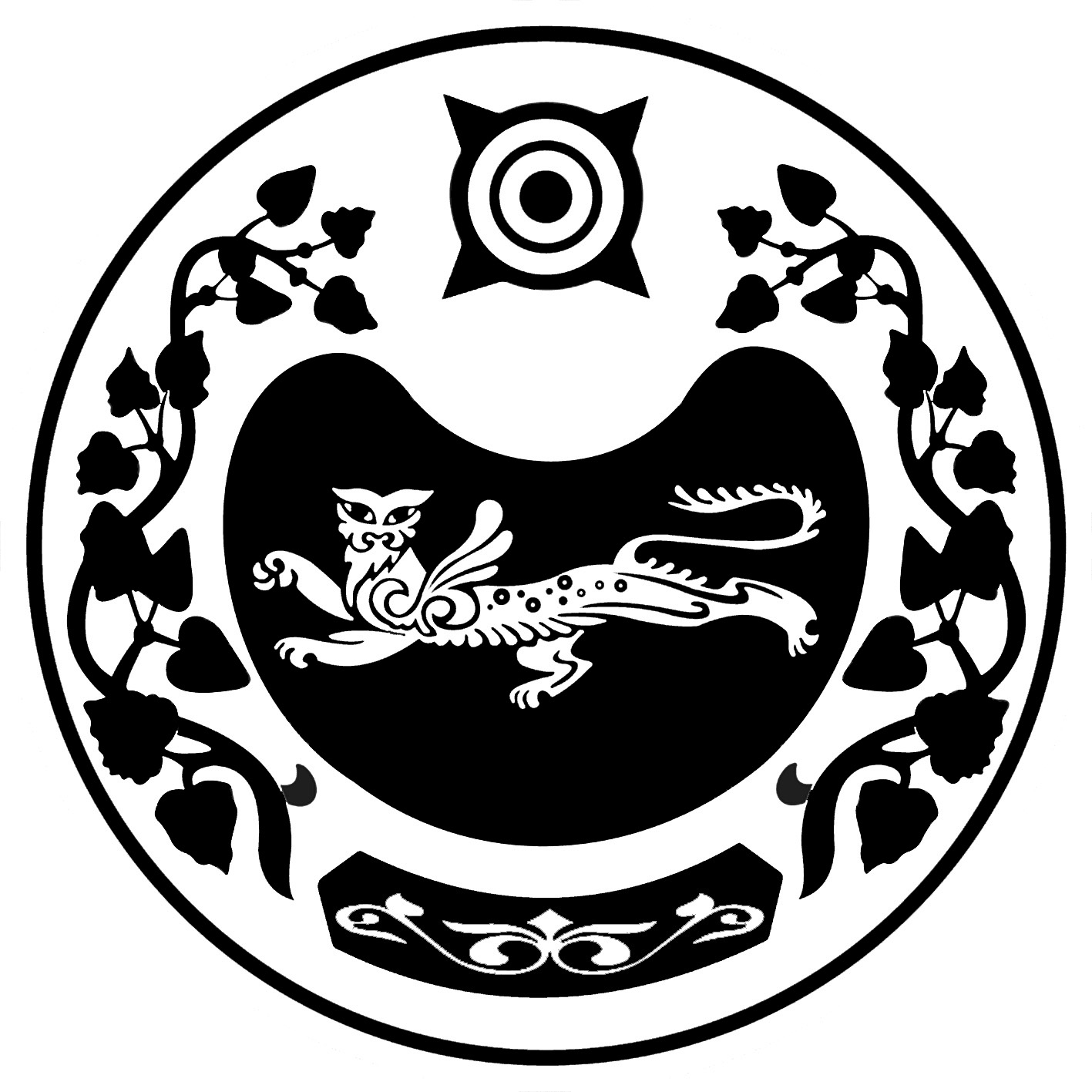 СОВЕТ ДЕПУТАТОВ РАЙКОВСКОГО СЕЛЬСОВЕТА УСТЬ-АБАНСКОГО РАЙОНА РЕСПУБЛИКИ ХАКАСИЯНаименование должностиНаименование должностиПериодПериодДолжностной окладГлава Райковского сельсоветаГлава Райковского сельсоветас 01.01.2023с 01.01.202318979-00с 01.06.2023г.с 01.06.2023г.19548-0019548-00Группа должностейНаименование должностиНаименование должностиПериодПериодДолжностной окладмладшаяСпециалист 1 категорииСпециалист 1 категориис 01.01.2023с 01.01.20239710-00Специалист 2 категориис 01.01.2023г.с 01.01.2023г.9683-009683-00Специалист 1 категориис 01.06.2023с 01.06.20231001-001001-00Специалист 2 категориис 01.06.2023с 01.06.20239973-009973-00